EFEKTIVITAS FLASH NEWS DALAM MEMENUHI KEBUTUHAN INFORMASI PADA DOSEN FISIP UNPAS BANDUNGAnalisis Deskriptif Kuantitatif Mengenai Flash News dalam Memenuhi Kebutuhan Informsi Pada Media Televisi Nasional Kompas dan MetroTvSKRIPSIDiajukan Untuk Memperoleh Gelar Sarjana Pada Program Studi Ilmu Komunikasi Fakultas Ilmu Sosial dan Ilmu Politik Universitas PasundanALKE OKTAVIANE RAFSANJANINPM : 132050217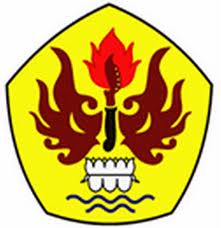 FAKULTAS ILMU SOSIAL DAN ILMU POLITIKUNIVERSITAS PASUNDANBANDUNG2017